Объявляет набор поступающих на 2023 –2024 учебный годВакантные места для приема поступающих по каждой дополнительной общеобразовательной программеПрием заявлений на обучение:    с 17 апреля 2023 года по 14 мая 2023 года -         на предпрофессиональные программы («Фортепиано», «Гитара», «Живопись»)с 17 апреля 2023 года по 31 мая 2023 года -         на общеразвивающие программы («Фортепиано», «Вокальное искусство»,          «Фольклор», «Хореографическое творчество», «Хореографический ансамбль»,           «Театральное искусство»)                                                                        Время работы приемной комиссии: 10:00-12:30, с 15:00-17:00Индивидуальный отбор поступающих: с 16 мая по 31 мая 2023 года Подробная информация на сайте Учреждения: artbagrat.ruАдрес: г. Багратионовск, ул. Калининградская, 10Телефон для справок: (8-401-56) 3-35-43Электронная почта: artbagrat@list.ru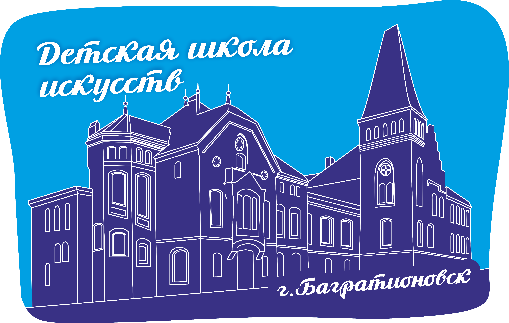 Муниципальное бюджетное учреждениедополнительного образования«Детская школа искусств г. Багратионовска»(МБУ ДО ДШИ г. Багратионовска)Россия, 238420, Калининградская обл.,г. Багратионовск, ул. Калининградская, 10Тел.: (8-401-56) 3-35-43artbagrat@list.ru№Образовательная программаСрок обученияВозраст поступающих по состоянию на 01.09.2023г.Количество мест1Дополнительные предпрофессиональные общеобразовательные программы в области музыкального искусстваДополнительные предпрофессиональные общеобразовательные программы в области музыкального искусстваДополнительные предпрофессиональные общеобразовательные программы в области музыкального искусстваДополнительные предпрофессиональные общеобразовательные программы в области музыкального искусстваФортепиано8 лет6,6-9 лет7Гитара8 лет6,6-9 лет5Гитара5 лет10-12 лет52Дополнительные предпрофессиональные общеобразовательные программы в области изобразительного искусстваДополнительные предпрофессиональные общеобразовательные программы в области изобразительного искусстваДополнительные предпрофессиональные общеобразовательные программы в области изобразительного искусстваДополнительные предпрофессиональные общеобразовательные программы в области изобразительного искусстваЖивопись8 лет6,6-9 лет7Живопись5 лет10-12 лет63Дополнительные общеразвивающие общеобразовательные программы художественной направленности Дополнительные общеразвивающие общеобразовательные программы художественной направленности Дополнительные общеразвивающие общеобразовательные программы художественной направленности Дополнительные общеразвивающие общеобразовательные программы художественной направленности Фортепиано4 года10-12 лет5Гитара4 года10-12 лет-Вокальное искусство4 года (5 лет)6,6-12 лет2Фольклор4 года6-12 лет9Фольклор (сольное пение)3 года13-15 лет2Хореографическое творчество5 лет7-9 лет10Хореографический ансамбль2 года11-16 лет6Театральное искусство3 года7-11 лет15